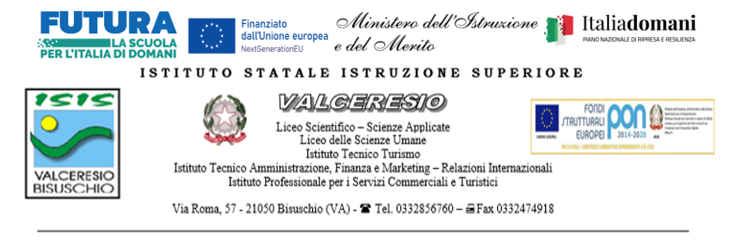 A.S. 2023-2024 PROGRAMMA FINALEContenuti/Argomenti trattati:Per ogni Modulo svolto vengono indicati i relativi contenuti affrontati   Eventuali Approfondimenti anche in riferimento all’ Educazione Civica:      Modalità didattiche e strumenti utilizzati: Eventuali Incontri con esperti Bisuschio, ____/____/2024L'Insegnante ______________________________ 			Gli Studenti____________________________ _____________________________Classe/sezioneIndirizzo  (es. 1 A-AFM)Liceo     TecnicoProfessionale            Classe _______ / ________   DisciplinaDocenteLibro di testoMODULOCONTENUTI